MINISTRIA E ARSIMIT DHE SHKENCËSBYROJA E ZHVILLIMIT TË ARSIMIT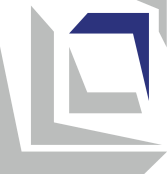 Programi mësimorGJUHË FRËNGEpër klasën  VI Shkup, 2022Rezultatet e të nxënit të përcaktuara në programin mësimor shpijnë në përvetësimin e kompetencave të mëposhtme të mbuluara nga fushaPërdorimi i gjuhëve të tjera nga standardet kombëtare:Programi mësimor përfshin gjithashtu kompetencat përkatëse nga fushat e mëposhtme transversale të Standardeve Kombëtare:Shkrim-leximi digjital:Zhvillimi personal dhe social Shoqëria dhe kultura demokratike:Teknika, teknologjia dhe sipërmarrja:Të shprehurit dhe kultura artistike:të cilat nuk përfshihen në to.)Shqiptimi i shkronjave të alfabetit frëng. Nxënësit dëgjojnë një këngë me alfabetin francez, vëzhgojnë një poster me shkronja dhe ushtrojnë shqiptimin e shkronjave. Nxënësit, një nga një, shkojnë në tabelë dhe rrethojnë letrën e thënë nga mësuesi në poster. Në fund, me shkronjat e lëna pa rrethuar në poster, nxënësit formojnë një fjalë së bashku. (p.sh.: PARIS, FRANCE, RADIO, AVION, CROISSANT, …)Shqiptimi i fjalëve. Mësuesi/ja u shpërndan nxënësve fletëpalosje me fjalë të njohura, të cilat mund të përsëriten në varësi të numrit të nxënësve. (avion, Paris, baguette, téléphone, café, taxi, basket, Internet). Secili nxënës tërheq një fletë letre, shqipton fjalën dhe pjesa tjetër e nxënësve dëgjojnë me kujdes dhe ngrenë dorën e majtë për drejtshkrimin e saktë dhe dorën e djathtë për shqiptimin e gabuar.Dëgjimi, dallimi dhe shqiptimi i tingujve. P.sh.: nxënësit dëgjojnë fjalët dhe ngrenë dorën kur dëgjojnë fjalën me tingullin e kërkuar; nxënësit dëgjojnë fjalët dhe i përsërisin ato.Ushtrime për përvetësimin e theksit, ritmit dhe intonacionit karakteristik të gjuhës frënge. P.sh.: përsëritja e thënieve të shkurtra sipas një modeli të dëgjuar.Ushtrime për dallimin e grafemave dhe të drejtshkrimit të fjalëve. P.sh.: dëgjimi i fjalëve dhe nënvizimi i grafemave për një tingull të caktuar.Renditja e fjalëve në fjali të shkurtra.Plotësimi i vendeve të zbrazëta në tabela dhe fjali.Faire du mime. Nxënësit zbulojnë urimet përmes  këngës (psh., Je te dis bonjour, Bonjour les amis, comment ça va?) dhe gjestet. Mësimdhënësi shqipton fjalët dhe tregon gjestet e duhura dhe nxënësit zbulojnë kuptimin. Pastaj,nxënësit këndojnë këngën dhe përsërisin lëvizjet.Balade musicale. Mësimdhënësi lëshon muzikë dhe nxënësit lëvizin lirshëm në klasë. Kur muzika ndalon, secili nxënës duhet të përshëndesë dhe të prezantohet me nxënësin më të afërt.Lojë me top. Nxënësit janë në një rreth, një nxënës mban topin, prezantohet dhe më pas ia jep topin një nxënësi tjetër duke e pyetur atë Comment tu t’appelles?. Loja vazhdon derisa të prezantohen të gjithë nxënësit.Un peu de sport ! Mësimdhënësi tregon disa ushtrime të lehta lëvizjeje nga lënda e Edukimit fizik dhe numëron deri në dhjetë. Nxënësit përsërisin ushtrimet dhe numërojnë pas mësimdhënësit.                  • Gara për në tabelë. Nxënësit ndahen në 2 ose 3 grupe të renditura në kolona. Mësimdhënësi thotë një numër dhe personi i parë në kolonën                       nga secili grup vrapon drejt tabelës për të shkruar numrin. Ai që shkruan i pari numrin e saktë merr një pikë për grupin e tij. Fituesit                        janë ata me më shumë pikë.Lojë me dyshe. Nxënësit qëndrojnë në dy rreshta. Mësimdhënësi/ja shpërndan kartat me numra nga 1 deri në 20, në një rreshttë shkruara me shkronja dhe numrat e njëjtë të nxënësve nga rreshti tjetër të shkruara me numra. Një nxënës nga rreshti i parë lexon me zë të lartë numrin në kartë dhe nxënësi rreshti i dytë që ka atë numër duhet të njohë numrin e folur dhe  të qëndrojë pranë tij. Në fund, dyshet e nxënësve tregojnë kartat me numrat dhe përcaktohet nëse kartat janë përputhur saktë.Kartëvizita. Nxënësit krijojnë kartëvizita me të dhëna fiktive, më pas në dyshe luajnë role, bëjnë pyetje (Comment tu t’appelles, Quel âge as-tu? Où habites- tu?...) dhe u përgjigjen atyre.Fjalitë transformuese. Nxënësit me gojë, në dyshe, shndërrojnë emrat nga gjinia mashkullore në gjininë femërore dhe nga njëjësi në shumës dhe anasjelltas duke bërë fjali. p.sh. Nicolas est chanteur/ Caroline est chanteuse. Il est français/ Ils sont français.Personalitete të famshme. Nxënësit ndahen në grupe. Mësimdhënësi secilit grup i jep nga një fotografi të një personi të famshëm. Brenda grupeve, nxënësit hartojnë një tekst të shkurtër në të cilin paraqesin personin, pa treguar emrin. Një përfaqësues nga secili grup lexon atë që është shkruar. Grupet e tjera dëgjojnë me vëmendje dhe kanë për detyrë të gjejnë/ zbulojnë se për cilin person bëhet fjalë.Pjesëtarët e familjes. Nxënësit, sipas figurës së një peme familjare, në gjuhën e tyre amtare, plotësojnë kolonën e majtë të tabelës së dhënë me nocione që tregojnë anëtarët e familjes së ngushtë. Më pas ata i përputhin me ekuivalentët e tyre të gjuhës frënge të dhëna në kolonën e djathtë të tabelës.Comment s’appelle ... ? Nxënësit u përgjigjen pyetjeve si: Comment s’appelle la mère / le père/ le frère? sipas një fotoje/posteri ose videoje të dhënë për një temë Pjesëtarët e familjes.Lojë me zare. Në njërin kub janë anëtarët e familjes dhe në tjetrin janë mbiemra pronor (tre mbiemra në secilën anë të zareve të të zgjidhet forma e drejtë, për shembull: mon, ta, ses). Nxënësit hedhin zarin dhe bëjnë fjali të llojit: Qui est-ce? - C’est mon frère. Mesazh nga Franca. Një nxënës merr një mesazh nga shoku i tij/saj nga Franca me informacion bazë për të (emri, mosha, shijet, familja). Shoku i tij i klasës, i cili nuk e kupton tekstin, dëshiron të dijë më shumë për shokun e tij nga Franca. Nxënësit, në dyshe, luajnë role me një nxënës duke i bërë pyetje tjetrit (në gjuhën amtare) në mënyrë që të marrin më shumë informacion për djalin/vajzën nga mesazhi.Gara deri në tabelë. Nxënësit ndahen në 2 ose 3 grupe të renditura në kolona. Mësimdhënësi thotë një folje dhe në cilin person do ta emërojë atë (mund të përdoret një kub ose një mjet përzgjedhjeje rastësore në internet). I pari i kolonës nga secili grup nxiton në tabelë për të shkruar foljen në vetën e duhur. Kushdo që shkruan i pari përgjigjen e saktë merr një pikë për grupin e tij. Fituesit janë ata me më shumë pikë.Fjalitë në formë mohore. Nxënësit hartojnë fjali të shkurtra në formë pohuese në copa të prera letre dhe i vendosin në një kuti. Më pas secili nxënës vizaton një copë letre dhe thotë ose e shkruan fjalinë në formë mohuese në tabelë. Dëgjim/lexim me tekst të kuptuarit dhe përgjigje në pyetjet e llojit: Qui? Quoi? Quand? Comment? Où?, saktë/jo e saktë (vrai/faux), pyetje të hapura, pyetje për lidhshmërinë e informatave ose  pyetje me shumë zgjedhje (QCM)Salut, je m’appelle Marie et j’ai dix ans. Ma famille est grande. J’ai une sœur, deux frères, un chien et un chat. Nous sommes Français. Nous habitons à Lyon avec nos parents et nos grands-parents. Moi, j’aime la musique. Ma chanteuse préférée est Céline Dion, elle est Canadienne. J’adore ses chansons. Mes frères adorent le sport. Ma sœur aime les réseaux sociaux.Të shprehurit  gojor:-Mon chanteur préféré est… Il est Français.-J’habite à Skopje, avec mes parents, ma sœur et ma grand-mère. J’ai onze ans.                •          Interaksioni gojor:Bonjour Madame. - Bonjour Monsieur. - Comment allez-vous? - Très bien, merci, et vous?Salut. Comment ça va ? - Ça va, merci.Comment tu t’appelles ? - Je m’appelle Aline. Et toi? - Moi c’est Marie. Enchantée.-Qui est-ce? - C’est mon frère André.Tu as quel âge ? - J’ai 11 ans.Tu habites où? - J’habite à Paris, en France.Quel est ton numéro de téléphone?Tu es de quelle nationalité? - Je suis français. Mësimdhënësi/ja jep shembuj duke plotësuar vendet zbrazëta të llojit: C’est	livre. C’est	livre de Marko. Nxënësit duhet t’i plotësojnë fjalitë me nyjën përkatëse të trajtës së shquar dhe të pashquar.Loja C’est à qui? Mësimdhënësi vendos një kuti përpara tabelës dhe i kërkon secilit nxënës të vendosë një send nga çanta në të. Më pas merr një send/objekt dhe pyet nxënësit: C’est à qui? C’est de quelle couleur ? Ato përgjigjen: C’est à moi ! C’est mon stylo rouge. / C’est le cahier de Marko…Numërimi deri në 60. Nxënësit thonë me radhë numrat nga 1 deri në 60, dhe të tjerët i kushtojnë vëmendje që të dinë si të vazhdojnë kur t'u vijë radha.Quelle heure est-il? Mësimdhënësi tregon orën në një orë kartoni, thotë orën në frëngjisht dhe nxënësit përsërisin. Mësimdhënësi/ja shkruan pyetjen në tabelë: Quelle heure est-il? dhe një shembull se si të përgjigjeni Il est (onze) heures. Më pas mësimdhënësi vazhdon të tregojë orën në një orë kartoni dhe nxënësit tregojnë sa është ora.Loja Memoria. Nxënësit marrin fletë me nocione (fjalë), në gjuhën e tyre amtare dhe në frëngjisht, që tregojnë lëndët mësimore. Ata gjejnë çifte fjalësh ekuivalente në të dyja gjuhët. Orari i klasës sime. Nxënësit ndahen në pesë grupe. Çdo grup duhet të paraqesë në frëngjisht orarin e klasës të përpiluar në gjuhën amtare, për një ditë të caktuar të javës. Nxënësit krahasojnë orarin e tyre të paralelës me një shembull orar të klasës nga Franca (p.sh. ngjashmëritë dhe dallimet ndërmjet lëndëve, koha e fillimit dhe kohëzgjatja e orëve dhe pushimeve).Dëgjimi/leximi me kuptim të një teksti shumë të shkurtër dhe përgjigjja e pyetjeve të : Qui? Quoi? Quand? Comment? Où?,  e saktë/jo e saktë (vrai/faux), pyetje të hapura, informacione që lidhin pyetje ose pyetje me shumë zgjedhje (QCM).Bonjour, je m’appelle Raphaël, je suis un nouvel élève. Tu peux m’aider avec l’emploi du temps, s’il te plait?Salut Raphaël, je m’appelle Arthur, enchanté. Il est quelle heure maintenant?Voyons, il est dix heures cinq et nous avons les maths. C’est ma matière préférée. Viens avec moi, je vais dans la salle de classe de maths.Regarde, ici c'est la bibliothèque, ce sont les salles de classe, et la-bas, c'est la cantine. Il y a aussi la salle de sport/ de gym. Et voilà notre salle de classe et tes nouveaux copains.Të shprehurit gojor - Dans mon sac à dos il y a … . Secili nxënës paraqet kompletin/mjetet e tij të nxënësve.Interaksioni gojor/verbal:A: Qu’est-ce que c’est? - B: C’est un stylo. Shembujt e dhënë mund të shërbejnë gjithashtu si model për krijimin e aktiviteteve të reja për të njëjtat standarde ose për të tjera që nuk përfshihen me ato.)Dëgjimi, dallimi dhe shqiptimi i tingujve. P.sh.: nxënësit dëgjojnë fjalët dhe ngrenë dorën kur dëgjojnë fjalën me tingullin e kërkuar; nxënësit dëgjojnë fjalët dhe i përsërisin ato.Ushtrime për përvetësimin e theksit, ritmit dhe intonacionit karakteristik të gjuhës frënge. P.sh.: përsëritja e thënieve të shkurtra sipas një modeli të dëgjuar.Ushtrime për dallimin e grafemave dhe të drejtshkrimit të fjalëve. p.sh., dëgjimi i fjalëve dhe nënvizimi i grafemave për një tingull konkret.Renditja e fjalëve në fjali të shkurtra dhe figura në një renditje logjike.Ndërveprimi me gojë, në gjuhën amtare, ndërmjet nxënësve dhe mësimdhënësit me temë: Aktivitetet gjatë kohës së lirë. Nëpërmjet teknikës Stuhi idesh, nxënësit në gjuhën e tyre amtare përshkruajnë aktivitetet që bëjnë në kohën e lirë. Mësimdhënësi/ja i shkruan në tabelë.Arritja deri te njohuritë. Mësimdhënësi/ja tregon figura/vizatime fjalësh dhe shprehjesh që lidhen me kohën e lirë dhe i thotë në frëngjisht. Ai përsërit të njëjtën gjë edhe një herë, por këtë herë u kërkon disa nxënësve të përsërisin fjalët dhe shprehjet dhe të thotë kuptimet e tyre në gjuhën amtare. Më pas ai i shkruan ato shprehje në tabelë pranë ekuivalentëve të gjuhës amtare nga aktiviteti Stuhi idesh i kryer më parë dhe nxënësit i kopjojnë ato në fletoret e tyre.Interesat e mia. Mësimdhënësi/ja ngjit në tabelë figura/vizatime që lidhen me kohën e lirë dhe thotë: Moi, j'aime écouter de la musique, et toi? Nxënësit thonë me radhë një fjali me fjalët/figurat e dhëna. Nëse njëri nga nxënësit nuk mund ta hartojë të gjithë fjalinë në frëngjisht (ai ka problem të shprehet në frëngjisht), ai e thotë shprehjen në gjuhën e tij amtare dhe shokët e klasës e përcjellin në frëngjisht.Ushtrimi me ndërlidhje. Mësimdhënësi/ja u jep nxënësve një tabelë me dy kolona. Nxënësit duhet të ndërlidhin aktivitetet e dhëna nga kolona e majtë (regarder un match de football, nager, regarder un film, danser, faire du vélo…)me fjalë të përshtatshme që tregojnë vendet e realizimit të tyre në kolonën e djathtë (psh: la piscine, le cinéma, le stade, le parc, la discothèque).Loja "Çka dua / nuk dua të bëj në kohën time të lirë". Mësimdhënësi/ja shkruan në tabelë disa fjali të llojit: J’adore écouter de la musique/ aller à la bibliothèque/ aller au théâtre. J' aime jouer aux jeux vidéos/ parler avec mes amis/ faire du sport. Je n'aime pas le théâtre/ danser/ faire mes devoirs. Për secilën nga fjalitë e shkruara mësimdhënësi/ja ka përgatitur ilustrim/ fotografi. Mësimdhënësi i vendos në një bankë ose i mban në dorë. Nga një nxënës, më pas, duhet të shkojë përpara tabelës, të zgjedhë një ilustrim, ta lidhë (ngjisë) me një fjali përkatëse dhe ta lexojë me zë të lartë.              •      Lojë me pantomimë. Përpara tabelës, njëri nxënës bën me gjeste për një aktivitet të caktuar të kohës së lirë që nxënësit e tjerë duhet                         ta marrin me mend dhe të qëllojnë fjalën/shprehjen në frëngjisht.Roue de la fortune. Mësimdhënësi/ja ka regjistruar aktivitetet e kohës së lirë (psh.: jouer au foot; aller au cinéma) në një rrotë letre të fortë (ose përdor një ushtrim në internet). Çdo nxënës rrotullon rrotën dhe vjen me një shprehje për një aktivitet të caktuar për të cilin duhet të shprehë një shije: i pëlqen/nuk i pëlqen.Bëni një fjali. Mësimdhënësi/ja i ndan nxënësit në grupe më të vogla. Ai i jep secilit grup fjalë të ngatërruara të shkruara në një kartë me të cilën duhet të bëjnë një fjali. Më pas secili grup paraqet fjalinë e tij. Aktiviteti përsëritet disa herë me fjalë/fjali të ndryshme.Shumica e fjalive. Punë në tre grupe. Secili grup tërheq një fletë me një nga foljet faire/jouer/aller me të cilat duhet tëshkruajnë më shumë fjali. Pas kësaj, secili grup lexon fjalitë e përpiluara njëra pas tjetrës dhe pjesa tjetër e nxënësve dëgjojnë dhe plotësojnë nëse është e nevojshme. Grupi me më shumë fjali është fituesi.Loja X-O. Janë renditur 9 karrige (në tre rreshta nga tre karrige), në të cilat ka karta me pyetje të kthyera përmbys. Nxënësit ndahen në dy           grupe me nga pesë nxënës. I pari i grupit zgjedh një karrige, lexon pyetjen. Nëse përgjigjet saktë, ulet në karrige, nëse nuk përgjigjet,           grupi tjetër vazhdon. Fituesi është grupi që formon një vijë të parë.Zgjidhja e një kuizi për të kontrolluar njohuritë Kahoot, LearningApps (Millionaire), hartuar nga mësimdhënësi.Dëgjim/lexim me kuptim të një teksti shumë të shkurtër dhe përgjigje të pyetjeve të llojit: Qui? Quoi? Quand? Comment? Où?, saktë/pasaktë (vrai/faux), pyetje të hapura, pyetje që lidhin informacionin ose pyetje me zgjedhje të shumëfishta (QCM)Comment je passe mon week-end? Alors, quand je suis avec mes amis, nous faisons de la promenade dans le quartier, nous faisons du vélo, nous faisons du sport. Avec ma famille, nous allons au centre commercial où on fait du shopping, on regarde un film au cinéma, on va au restaurant. Le dimanche, nous faisons un pique-nique dans la nature. Et quand je suis à la maison, j’aime lire des livres, regarder la télé, jouer aux jeux vidéo, écouter de la musique, etc.                    • Shprehje gojore. Nxënësit, një nga një, flasin për afinitetet e tyre në lidhje me aktivitetet e kohës së lirë.                        Të tjerët dëgjojnë me vëmendje dhe ngrenë dorën dhe thonë: Moi aussi, sa herë që ndajnë të njëjtën afinitet me shokët e klasës.                     • Interaksioni gojor. Shkëmbimi i informacionit për kohën e lirë. Një nxënës pyet një shok klase se çfarë po bën në fundjavë ose pas shkollës                             dhe tjetri përgjigjet.А: Qu’est-ce que tu fais le week-end ?B: Je joue au football. Je vais au cinéma. Et toi ?A: Moi, je joue aux jeux vidéo et je vais au centre commercial avec mes copains.A: Qu'est-ce que tu aimes faire?Mësimdhënësi siguron gjithëpërfshirjen e të gjithë nxënësve në të gjitha aktivitetet gjatë orës së mësimit. Duke vepruar kështu, ai i mundëson çdo fëmije të angazhohet në mënyrë njohëse dhe emocionale përmes përdorimit të qasjeve të përshtatshme (individualizimi, diferencimi, puna në grup, mbështetja e shokëve të klasës). Kur punon me nxënës me aftësi të kufizuara, ai zbaton planin arsimor individual (me rezultate të pershtatshme të mësimit dhe standardeve të vlerësimit) dhe sa herë që është e mundur përdor mbështetje shtesë nga persona të tjerë (asistentë personalë dhe arsimorë, ndërmjetës edukativë, tutorë vullnetarë dhe profesionistë nga shkollat ​​me qendër burimore). Ai monitoron rregullisht të gjithë nxënësit, veçanërisht ata nga grupet e rrezikuara, në mënyrë që të mund të identifikojë menjëherë vështirësitë e të nxënit, t'i inkurajojë dhe mbështesë ata në arritjen e rezultateve e të nxënit.Gjatë realizimit të aktiviteteve mësimdhënësi/ja trajton njëlloj si djemtë ashtu edhe vajzat, duke u kujdesur që të mos u caktojë role të stereotipizuara gjinore. Gjatë formimit të grupeve të punës, ai përpiqet të sigurojë një balancë të bazuar në gjini. Kur zgjedh materiale shtesë mësimore, ai përdor ilustrime dhe shembuj që janë të ndjeshëm në aspektin gjinor dhe etnik/kulturor dhe inkurajojnë barazinë gjinore, domethënë promovojnë ndërkulturalizmin.Çdo herë kur jepet mundësia, mësimdhënësi përdor integrimin e temave/përmbajtjeve/koncepteve në planifikimin dhe zbatimin e mësimdhënies. Integrimi i lejon nxënësit të përfshijnë këndvështrimet e lëndëve të tjera mësimore në atë që mësojnë në këtë lëndë dhe të lidhin njohuritë nga fusha të ndryshme në një tërësi.Vlerësimi i të arriturave të nxënësve bëhet në bazë të standardeve të dhëna të vlerësimit, me theks pozitiv në përparimin e nxënësve në përvetësimin e gjuhës dhe jo me theks negativ të mangësive. Duke qenë se në klasën e gjashtë në lëndën e frëngjishtes nxënësit zotërojnë të katër aftësitë gjuhësore: të kuptuarit e të dëgjuarit, të kuptuarit fillestar të leximit, të folurit (ndërveprimi dhe prodhimi i të folurit) dhe të shkruarit fillestar (përpilimi me shkrim), mësimdhënësi monitoron dhe vlerëson:• përgjigjet me gojë për pyetjet e parashtruara nga mësimdhënësi ose shokët e klasës dhe pjesëmarrja në dialogë të shkurtër duke përdorur fjalorin e   përvetësuar;• shprehjen gojore në mënyrë mjaft të saktë për t'u kuptuar;• reagimin verbal dhe joverbal pas dëgjimit të një tregimi;• të kuptuarit e thënieve të shkurtra të dëgjuara dhe/ose të shkruara dhe dialogëve të shkurtër, poezive të shkurtra, këngëve të thjeshta;• shkrimin e saktë të fjalëve, fjalive të shkurtra dhe dialogëve të shkurtër, si dhe shkrimi sipas modelit tingullor – diktimit;• shkrimin e fjalive dhe teksteve të shkurtra dhe të thjeshta për temat e dhëna;• përgjigjet e kuizeve (teste të shkurtra) që janë pjesë e mësimdhënies;• krijimin individual dhe në grup të detyrave projektuese (postera, ilustrime, ...);• detyrat e shtëpisë.Pas përfundimit të çdo teme të mësуар, nxënësit marrin një vlerësim përmbledhës në formën e përshkrimit të standardeve të arritura të vlerësimit. Vlerësimi përmbledhës përdoret në periudha të caktuara të vitit shkollor dhe lidhet me periudha të caktuara, përfundimin e një teme të veçantë, tremujorin, gjysmëvjetorin dhe një notë numerike në fund të vitit shkollor. Lënda mësimoreGjuhë frëngeLloji/kategoria e lëndës mësimoreI detyrueshëmKlasaVI (gjashtë)Temat/fushat e programit mësimorKontaktet e paraMjedisi i drejtpërdrejtë – ShkollaKoha e lirëNumri i orëve2 orë në javë / 72 orë në vitPajisjet dhe mjetetkompjuter, printer, projektor, pllakë, CD/DVD player, tabelë interaktive;mjete pamore, postera, foto, fotografi, objekte, karta flash, ngjitëse, letër, letër me ngjyra, hamer, gërshërë, ngjitës, ngjyra druri, flomasterë etj.tekste shkollore, manuale, fjalorë, revista etj (të shtypura dhe online)...Normativi i kuadrit mësimorstudimet e kryera për gjuhë dhe letërsi frënge – drejtimi mësimor, VII/1 ose 240 SETK;studimet e kryera për gjuhë dhe letërsi frënge – drejtimi mësimor, VII/ 1 ose 240 SETK;të ketë përfunduar studimet për gjuhë dhe letërsi frënge - një drejtim tjetër dhe me arsim të përshtatshëm pedagogjik-psikologjik dhe metodik (rikualifikim ) përmësimdhënien e gjuhës frënge në një institucion të arsimit të lartë të akredituar, VII/1 ose 240 SETK;studime të kryera dylëndore  në gjuhën maqedonase dhe frënge, VII/1 ose 240 SETK;studime të kryera për gjuhë frënge dhe letërsi/letërsi - tjetër drejtim në kombinim me gjuhë tjetër dhe me (rikualifikim )të  përvetësuar pedagogjiko - psikologjike dhe VII/1 ose 240 SETK.metodike për mësimin e gjuhës frënge në një institucion të lartë arsimor të akredituar, VII/1 ose 240 SETK.Nxënësi/nxënësja di dhe/ose mund:Nxënësi/nxënësja di dhe/ose mund:II-А.12të kuptojë frazat dhe fjalorin e përdorur zakonisht në lidhje me fushat me rëndësi personale më të afërt (p.sh. informacionet më themelore personale dhe familjare, blerjet, të ushqyerit, shëndeti, mjedisi);II-А.14të lexojë tekste të shkurtra e të thjeshta dhe të kuptojë mesazhe të shkurtra e të thjeshta brenda temave të njohura;II-А.16të komunikojë  në situata të thjeshta dhe rutinë që kërkojnë një shkëmbim të thjeshtë dhe të drejtpërdrejtë informacioni për  tema dhe aktivitete të njohura;II-А.17të inicojë dhe të marrë pjesë në biseda të shkurtra për tema të njohura;II-А.18të përdorë një sërë frazash dhe fjalish për të përshkruar me terma të thjeshtë familjen dhe njerëzit e tjerë, kushtet e jetesës,interesat dhe aktivitetet e përditshme;II-A.6të shqiptojë qartë dhe saktë të gjithë tingujt dhe grupet e tingujve, duke respektuar rregullat për theksimin dhe intonacionin,që parregullsitë e mundshme të mos pengojnë komunikimin;II-A.8të shkruajë fjalët dhe shprehjet me saktësi relative, duke zbatuar rregullat e drejtshkrimit;II-A.9të respektojë rregullat themelore gramatikore dhe përjashtimet në të shprehurit me shkrim dhe me gojë.Nxënësi/nxënësja kupton dhe pranon se:Nxënësi/nxënësja kupton dhe pranon se:II-B.1nëpërmjet studimit të një gjuhe tjetër, lehtësohet mësimi i disa gjuhëve dhe zhvillohet mundësia e komunikimit me anëtarë të grupeve të ndryshme kulturore/gjuhësore;II-B.2që njohja e më shumë gjuhëve lehtëson qasjen  në burime që janë të dobishme për zotërimin e përmbajtjeve/lëndëve të tjeramësimore;II-B.3përmes studimit të gjuhëve të tjera zhvillohet interesi dhe respekti për gjuhët dhe kulturat e ndryshme;II-B.4nëpërmjet studimit të gjuhëve të tjera, zhvillohet respekti për kulturat e tjera dhe përmirësohen kompetencat ndërkulturore.Nxënësi/nxënësja di dhe mund:Nxënësi/nxënësja di dhe mund:IV-A.2të vlerësojë se kur dhe në çfarë mënyre nevojitet përdorimi efektiv i TIK-ut për të zgjidhur një detyrë/problem;IV-A.5të përcaktojë se çfarë informacioni i nevojitet, për të gjetur, përzgjedhur dhe shkarkuar të dhëna digjitale, informacion dhepërmbajtje;IV-A.7të zgjedhë dhe të përdorë mjete të përshtatshme TIK për komunikim,  të ndajë informacionin në mënyrë të sigurt, të kontaktojë dhe bashkëpunojë me të tjerët në projekte në internet, në aktivitete sociale ose për nevoja personale.Nxënësi / nxënësja  kupton dhe pranon se:Nxënësi / nxënësja  kupton dhe pranon se:IV-B.1shkrim-leximi digjital është i nevojshëm për jetën e përditshme - lehtëson mësimin, jetën dhe punën, kontribuon në zgjerimin e komunikimit, kreativitetit dhe risive, ofron mundësi të ndryshme për argëtim.Nxënësi / nxënësja  di dhe mund:Nxënësi / nxënësja  di dhe mund:V-A.4të vlerësojë aftësitë dhe arritjet e veta (duke përfshirë pikat e forta dhe të dobëta) dhe bazuar në këtëtë përcaktojë përparësitë që do të mundësojnë zhvillimin dhe avancimin e tij/saj;V-A.6të vendosë synime për mësimin dhe zhvillimin personal dhe të punojë në tejkalimin e sfidave që dalin në rrugën drejtrealizimi i tyre;V-A.7të përdorë përvojat e tyre për të lehtësuar mësimin e tyre dhe për të përshtatur sjelljen e tyre në të ardhmen;V-A.13të komunikojë me të tjerët dhe të paraqitet në mënyrë të përshtatshme për situatën;V-A.14të dëgjojë në mënyrë aktive dhe të përgjigjet në mënyrë të përshtatshme, duke treguar ndjeshmëri dhe mirëkuptim për të tjerët dhe duke shprehur shqetësimet dhe nevojat e veta në mënyrë konstruktive;V-A.15të bashkëpunojë me të tjerët në arritjen e qëllimeve të përbashkëta, të ndajë pikëpamjet dhe nevojat e veta me të tjerët dhe të marrë parasysh pikëpamjet dhe nevojat e të tjerëve;V-A.17të kërkojë informatë kthyese dhe mbështetje për veten, por edhe të ofrojë informatë kthyese konstruktive dhe mbështetje konstruktive në dobi të tjerëve;V-A.19të jep sugjerime, të shqyrtojë mundësi të ndryshme dhe të parashikojë pasojat për të nxjerrë përfundime dhe të merr vendime racionale;V-A.21të analizojë, vlerësojë dhe të përmirësojë mësimin e vet.Nxënësi / nxënësja  kupton dhe pranon se:Nxënësi / nxënësja  kupton dhe pranon se:V-B.3arritjet dhe mirëqenia  varen kryesisht nga përpjekja që bën dhe rezultatet që ai /ajo arrin;V-B.7iniciativa, këmbëngulja dhe përgjegjësia janë të rëndësishme për kryerjen e detyrave, arritjen e qëllimeve dhe tejkalimin e sfidave në situatat e përditshme;V-B.8ndërveprimi me të tjerët është i dyanshëm - ashtu si ai ka të drejtë t'u kërkojë të tjerëve të kënaqin interesat dhe nevojat e tij, ai gjithashtu ka përgjegjësinë t'u japë hapësirë ​​të tjerëve për të kënaqur nevojat dhe dobitë e tyre;V-B.9kërkimi i informatave kthyese dhe pranimi i kritikave konstruktive çon në përparimin e planit personal në nivel individual dhe shoqëror.Nxënësi / nxënësja  di dhe mund:Nxënësi / nxënësja  di dhe mund:VI-А.2të analizojë sjelljen e tij në mënyrë që të përmirësohet, duke vendosur objektiva realiste dhe të arritshme për veprimin aktiv në komunitet;VI-A.3të formulojë dhe argumentojë pikëpamjet e tij, të dëgjojë dhe analizojë pikëpamjet e të tjerëve dhe me respekt të sillet ndaj tyre, edhe kur nuk pajtohet me të;VI-A.5të kuptojë dallimet ndërmjet njerëzve mbi çdo bazë (përkatësia gjinore dhe etnike, mosha, aftësitë, statusi social, etj.);VI-A.6të njohë praninë e stereotipeve dhe paragjykimeve te vetja dhe te të tjerët dhe të kundërshtojë diskriminimin.Nxënësi / nxënësja  kupton dhe pranon se:Nxënësi / nxënësja  kupton dhe pranon se:VI-Б.1nuk duhet të diskriminojë në bazë të dallimeve ndërmjet njerëzve (gjinia dhe përkatësia etnike, mosha, aftësitë, statusi social, orientimi seksual, etj.);VI-Б.3të drejtat e njeriut janë universale dhe kufijtë e të drejtave të çdo personi janë të drejtat dhe liritë e të tjerëve.VII-A.9të marrë pjesë aktive në punën ekipore sipas rregullave të miratuara më parë dhe me respekt të vazhdueshëm për rolin dhekontributin e të gjithë anëtarëve të ekipit.Nxënësi / nxënësja  kupton dhe pranon se:Nxënësi / nxënësja  kupton dhe pranon se:VII-Б.4etika e punës, ndjeshmëria kulturore dhe qëndrimi ndaj të tjerëve janë të rëndësishme për krijimin dhe ruajtjen e një klime pozitive në punë.Nxënësi / nxënësja  di dhe mund:Nxënësi / nxënësja  di dhe mund:VIII-A.6të identifikojë dallimet dhe ngjashmëritë ndërmjet kulturës së tij/saj dhe kulturave të tjera në mjedisin e tij të ngushta dhe më gjerë dhe të analizojë lidhjen dhe ndërvarësinë e tyre.Nxënësi / nxënësja  kupton dhe pranon se:Nxënësi / nxënësja  kupton dhe pranon se:VIII-B.4diversiteti kulturor ndikon në zhvillimin e identitetit të pjesëtarëve të kulturave të ndryshme;VIII-B.5dallimet ndërmjet kulturave duhet të shihen si mundësi për të mësuar dhe si sfidë për mirëkuptim dhe përparim të ndërsjellë;VIII-B.6respektimi dhe promovimi i kulturave të tjera kontribuon në sigurimin e respektimit të kulturës së vet nga të tjerët.Tema: KONTAKTET E PARAOrët e përgjithshme: 33Rezultatet nga mësimi:Nxënësi/nxënësja do të jetë i/e aftë të:kuptojë kuptimin e deklaratave të thjeshta të dëgjuara/të shkruara në lidhje me të dhënat personale, familjen, interesat, shijet;drejtohet, përshëndetet në mënyrë të thjeshtë, të sjellshme dhe joformale;kërkojë/ jep informacion për veten dhe familjen gjatë kontaktit të parë (emri, mosha, profesioni, kombësia);bëjë pyetje të thjeshta/përgjigjet  e pyetjeve të thjeshta lidhur me interesat, shijet;shkruajë fjali të shkurtra dhe të thjeshta në të cilat  prezanton veten dhe të tjerët.kërkojë/ jep informacion për veten dhe familjen gjatë kontaktit të parë (emri, mosha, profesioni, kombësia);bëjë pyetje të thjeshta/përgjigjet  e pyetjeve të thjeshta lidhur me interesat, shijet;shkruajë fjali të shkurtra dhe të thjeshta në të cilat  prezanton veten dhe të tjerët.Përmbajtjet (dhe nocionet)Standardet e vlerësimitа) Aktet e të folurit:Fjalimet dhe përshëndetjet dhe shkëmbimi i përshëndetjeve formale dhe joformale;Kërkimi/dhënia e informacionit për veten dhe për të tjerët gjatë kontaktit të parë (emri, mosha, kombësia);Hulumtimi/kërkimi i shijeve dhe interesave;Falënderimi dhe përgjigjja ndaj falënderimit;Përfaqësimi i vetes dhe i të tjerëve.Kupton pyetje të thjeshta nga bashkëbiseduesi në lidhje me të dhënat personale, interesat, shijet, familjen;Përshëndet dhe përgjigjet  në mënyrë të thjeshtë, të sjellshme dhe joformale;Prezantohet me gojë, me fjalë dhe fjali të thjeshta;Përfaqëson një person nga zona e afërt, me fjalë dhe fjali të thjeshta;Flet në mënyrë të thjeshtë për interesat dhe shijet e tij;Falënderon dhe i përgjigjet falënderimeve gjatë bashkëveprimit gojor;Transferon informacionin bazë për shokët e klasës dhe njerëzit e tjerë, nga frëngjishtja në gjuhën e tij amtare;Shkruan fjali të shkurtra të thjeshta për të prezantuar veten ose për të prezantuar dikë tjetër.b) Njësitë leksikore:Аlfabeti;Të dhëna personale(nom, prénom, adresse, âge, nationalité);Profesionet e njerëzve të famshëm (chanteur, acteur, joueur de basket/ de football, youtubeur…);Shtetet / Kombësitë (La Macédoine du Nord / Macédonien,-enne, La France / Français,-e, La Belgique / Belge, L’Albanie/Albanais,-e , …);Shqipton shkronjat e alfabetit të gjuhës frënge;Shqipton fjalë të njohura;Kupton fjalë dhe shprehje që lidhen me të dhënat personale, interesat, shijet, familjen;Numëron deri në 20;Numëron/përmend shtetet dhe kombësitë;Emërton aktivitete që lidhen me interesat dhe shijet;Përdor nocione dhe shprehje në fjali kur prezanton vetveten dhe prezantimn e të tjerëve.Interesat, shijet (aimer, adorer, détester);Familja(mère, père, frère, sœur, grand-mère, grand-père);Kafshët shtëpiake (chien, chat, poisson, perroquet,...);Numrat : -themelor (cardinaux): 1-20.c) Përmbajtjet gramatikore:Fonetika (Phonétique): sistemi vokal dhe konsonant (système vocalique et consonantique);shqiptimi dhe drejtshkrimi (prononciation et orthographe): theksi dhe intonacioni fonetik (accent et intonation) / theks drejtshkrimor (accent aigu, grave, circonflexe).Nyje (Аrticle):e trajtës së shquar (défini), e trajtës së pashquar (indéfini);Emrat (Noms):gjinia (genre),numri (nombre);Mbiemrat (Adjectifs):-	pronor (possessifs)(mon/ton/son, ma/ta/sa, mes/tes/ses);Përemrat (Pronoms):vetor (personnels),të theksuar (toniques: moi / toi),mjetet e paraqitjes  (présentatifs) (c’est, voici, voilà);Kohët dhe mënyrat e foljeve (Temps et modesNjeh tingujt karakteristikë të gjuhës frënge;Dallon fjalinë pyetëse nga ajo narrative sipas intonacionit;Shkruan drejt fjalët dhe shprehjet e sapopërfituara;Shprehet me shqiptim mjaft të saktë për t'u kuptuar;Bën dallimin ndërmjet përdorimit të nyjës së shquar dhe të pashquar;Përdor mbiemrat pronorë në një kontekst të caktuar;Dallon trajtat e gjinisë mashkullore dhe femërore të emrave dhe mbiemrave të sapopërvetësuar;Përdor përemrat e duhur vetorë dhe të theksuar në një kontekst të caktuar;Përdor mjetet më të zakonshme të përfaqësimit të një personi;Njeh dhe përdor trajtat e foljeve më të zakonshme të grupit të parë në kohën e tashme;Përdor një formë negative të një pohimi të dhënë;Njeh ndajfoljet dhe parafjalët më të zakonshme dhe i përdor në fjali të thjeshta.verbaux):-	koha e tashme e foljeve më të zakonshme (Présent des verbes les plus fréquents): être, avoir, s’appeler, habiter, aimer;Ndajfoljet (Adverbes)(bien, beaucoup);parafjalët (Prépositions) (à (au), de, en);Fjalia (Phrase):narrative: forma pohore dhe forma mohore (affirmative et négative);pyetëse (interrogative)(Qui est-ce ? Quel/quelle… ? Comment… ?);Parashtrimi i pyetjeve duke përdorur intonacion dhe me ndihmën e Est-ce que…ç) Përmbajtjet për diskutim:Përshëndetje/shkëmbim i përshëndetjes në kulturën e tij dhe kulturën në Francë;Përshëndetje me mirësjellje;Monumentet në Paris, prodhimet ushqimore francezedhe personalitete të njohura në botë;Emra personalë  tipikë për Francën;Fjalë të njohura të pranishme në shumë gjuhë (ndërkombëtare).Përdor shprehjet e përshtatshme përpërshëndetje/shkëmbim të përshëndetjes dhe fjalim në frëngjisht (me bashkëmoshatarët dhe të rriturit);Dallon/krahason aktet e thjeshta komunikuese (përshëndetje  me mirësjellje dhe joformale) në Maqedoni dhe në Francë;Numëron monumente në Paris, prodhime ushqimore franceze dhe personalitete të njohura në botë;Numëron emrat e bashkëmoshatarëve të tij nga Franca;Përdor fjalë të pranishme në disa gjuhë (internacionalizma).Shembuj të aktiviteteve: (Një pjesë e shembujve bashkojnë disa standarde të vlerësimit të së njëjtës përmbajtje që mund të realizohen në më shumëorë. Shembujt e dhënë mund të shërbejnë edhe si model për krijimin e aktiviteteve të reja për të njëjtat standarde ose për të tjeraShembuj të aktiviteteve: (Një pjesë e shembujve bashkojnë disa standarde të vlerësimit të së njëjtës përmbajtje që mund të realizohen në më shumëorë. Shembujt e dhënë mund të shërbejnë edhe si model për krijimin e aktiviteteve të reja për të njëjtat standarde ose për të tjera-Tu as un animal de compagnie? - Oui, j’ai un chien. Il s’appelle Bruno. Il a six mois.Shprehje me shkrim. Nxënësit shkruajnë fjali të shkurtra të thjeshta duke prezantuar veten ose duke prezantuar dikë tjetër.Detyrë projektuese - Pema familjare. Nxënësit krijojnë individualisht pemën e tyre familjare dhe e prezantojnë atë (familjen) me gojë.Detyrë projektuese - Krijimi i një almanaku të nxënësve. Në shtëpi secili nxënës përgatit një fletë (me foton e tij) dhe një tekst të shkurtër ku prezantohet (drejtimet: emri, mosha, adresa, familja, shijet, personi i që pëlqeni...). Në orë, ata bashkojnë krijimet ngatë gjithë nxënësit në një almanak. Së bashku ata konceptuojnë faqen e parë.Krijimi në grup i një posteri me fotografi me temë: La France est le pays de… . Nxënësit përpilojnë një poster me fotografi, të cilat i vendosin në tre re në nëntemat e mëposhtme: Les monuments, Les specialités, Les célébrités.Veprimtaritë e zakonshme për të filluar çdo orë: përshëndetje, shënimi i datës dhe ditës së javës në tabelë dhe në fletore, këndimi i  këngës të mësuar më parë.-Tu as un animal de compagnie? - Oui, j’ai un chien. Il s’appelle Bruno. Il a six mois.Shprehje me shkrim. Nxënësit shkruajnë fjali të shkurtra të thjeshta duke prezantuar veten ose duke prezantuar dikë tjetër.Detyrë projektuese - Pema familjare. Nxënësit krijojnë individualisht pemën e tyre familjare dhe e prezantojnë atë (familjen) me gojë.Detyrë projektuese - Krijimi i një almanaku të nxënësve. Në shtëpi secili nxënës përgatit një fletë (me foton e tij) dhe një tekst të shkurtër ku prezantohet (drejtimet: emri, mosha, adresa, familja, shijet, personi i që pëlqeni...). Në orë, ata bashkojnë krijimet ngatë gjithë nxënësit në një almanak. Së bashku ata konceptuojnë faqen e parë.Krijimi në grup i një posteri me fotografi me temë: La France est le pays de… . Nxënësit përpilojnë një poster me fotografi, të cilat i vendosin në tre re në nëntemat e mëposhtme: Les monuments, Les specialités, Les célébrités.Veprimtaritë e zakonshme për të filluar çdo orë: përshëndetje, shënimi i datës dhe ditës së javës në tabelë dhe në fletore, këndimi i  këngës të mësuar më parë.Tema: MJEDISI I DREJTPËRDREJTË - SHKOLLAOrët e përgjithshme: 21Tema: MJEDISI I DREJTPËRDREJTË - SHKOLLAOrët e përgjithshme: 21Rezultatet nga mësimi:Nxënësi/nxënësja do të jetë i/e aftë të: kuptojë dhe jep udhëzime gjatë veprimtarive të përditshme të nxënësve;kuptojë në mënyrë të përgjithshme dhe në hollësi deklarata të shkurtra të dëgjuara dhe të shkruara që përshkruajnë një klasë;pyet/përgjigjet sa është ora;përshkruajë në mënyrë të thjeshtë klasën dhe lëndët shkollore/mjetet dhe aktivitetet shkollore.Rezultatet nga mësimi:Nxënësi/nxënësja do të jetë i/e aftë të: kuptojë dhe jep udhëzime gjatë veprimtarive të përditshme të nxënësve;kuptojë në mënyrë të përgjithshme dhe në hollësi deklarata të shkurtra të dëgjuara dhe të shkruara që përshkruajnë një klasë;pyet/përgjigjet sa është ora;përshkruajë në mënyrë të thjeshtë klasën dhe lëndët shkollore/mjetet dhe aktivitetet shkollore.Përmbajtjet (dhe nocionet)Standardet e vlerësimitа) Aktet e të folurit:Kupton dhe u përgjigjet udhëzimeve të thjeshta të mësimdhënësit dhe nga nxënësit tjerë;t'u japë udhëzime të thjeshta shokëve të klasës gjatë aktiviteteve të përditshme të nxënësve;Përshkrimi i klasës, mjeteve shkollore dhe aktiviteteve shkollore;Të shprehurit e afiniteteve për lëndët mësimore;Të pyesësh dhe të tregosh sa është ora.Transferon udhëzime të thjeshta nga mësuesi te shokët e klasës, në gjuhën e tij amtare;U jep me gojë udhëzime të thjeshta shokëve të klasës gjatë aktiviteteve të përditshme të nxënësve;Shpreh me fjali të thjeshta afinitetet e tij për lëndët mësimore;Flet në mënyrë të thjeshtë për mjetet e tij shkollore, lëndët mësimore;Përshkruan me gojë, në mënyrë të thjeshtë, veprimtaritë e klasës dhe të shkollës;Pyet dhe tregon sa është ora;Prezanton në frëngjisht orarin e orëve të klasës së tij;Shkruan fjali të shkurtra të thjeshta që përshkruajnë klasën, mjetet shkollore dhe aktivitetet shkollore.b) Njësitë leksikore:Shkolla, klasa, mjetet shkollore(l’école, la salle de classe, le tableau, la chaise, le crayon, le stylo, la gomme, le sac à dos …);Lëndët mësimore:(le français, la géo, les maths…);Orari i orëve mësimore (l’emploi du temps);Ditët e javës  (lundi, mardi... );Ngjyrat(blanc, rouge, vert, bleu, jaune, noir);Numrat-	(themelor (cardinaux) : 1-60);Shprehje për të treguar kohën(-Quelle heure est-il ? -Il est … heures.-A quelle heure vous avez …? -A … heures.).Kupton fjalë dhe shprehje që lidhen me shkollën;Numëroni deri në 60;Numëron lëndët mësimore, lëndët e klasës dhe mjetet shkollore;Emërton ditët e javës;Njeh dhe kupton termat që tregojnë ngjyrat bazë;Emërton ngjyrat themelore;Përdor koncepte dhe shprehje, me fjali të thjeshta, që lidhen me shkollën;Përdor fjalë dhe shprehje të përshtatshme gjatë orës mësimin.в) Përmbajtjet gramatikore:Fonetika (Phonétique):- sistemi vokal dhe konsonant (système vocalique et consonantique);shqiptimi dhe drejtshkrimi  (prononciation et orthographe): theksi dhe intonacioni fonetik (accent et intonation) / theksi drejtshkrimor (accent aigu, grave, circonflexe).Nyja e trajtës (Article):së shquar (défini),pashquar (indéfini);Emrat (Noms):gjinia (genre),numri (nombre);Mbiemrat (Adjectifs):Dallon dhe shqipton tinguj të caktuar;Dallon fjalinë pyetëse nga narrative sipas intonacionit;Shkruan drejt fjalët dhe shprehjet e sapopërfituara;Shprehet me shqiptim mjaft të saktë për t'u kuptuar;Dallon nyjën e trajtës së shquar dhe të pashquar;Përdor trajtat e duhura njëjës dhe shumës të emrave dhe të mbiemrave përshkrues në një kontekst të caktuar;Përdor përemrat dëftorë të përshtatshëm në një kontekst të caktuar;Përdor trajtat e foljeve më të zakonshme në kohën e tashme;Njeh dhe përdor në mënyrë urdhëruese format e disa foljeve nga grupi I dhe foljet më të zakonshme të parregullta.përshkrues (qualificatifs)(blanc, jaune...,),pronor (possessifs)(mon, ton, son, ma, ta, sa, mes, tes, ses),përshtatja te mbiemrat (accord des adjectifs);Përemrat (Pronoms):vetor  (personnels),dëftor (démonstratifs): Ce (C’est le livre des maths.);Kohët dhe mënyrat e foljeve (Temps et modes verbaux):-koha e tashme e foljeve më të zakonshme (le présent des verbes les plus fréquents) : être, avoir…mënyra urdhërore e disa foljeve nga grupi I dhe ngafoljet më të zakonshme të parregullta (l’impératif de quelques verbes du Ier groupe et des verbes irréguliers les plus fréquents): regarder, aller, venir, ouvrir, écrire, lire;ndajfolje (Adverbes)(aujourd’hui, maintenant, ici);Parafjalët (Prépositions) (à, de, en, sur, dans);Lidhëzat (Conjonctions) (et, ou).Fjalitë (Phrases):fjali narrative: pohore dhe mohore (affirmative et négative),pyetëse (interrogative) (Qu’est-ce que c’est ?),urdhërore (impérative)Njeh ndajfoljet, parafjalët dhe lidhëzat e sapomësuara dhe i përdor në fjali të thjeshta.(Regardez cette photo !).d) Përmbajtjet për diskutim:Mjedisi shkollor në Francë/Maqedoni (shkolla, lëndët mësimore, orari i orëve mësimore, ...).Identifikon dhe shpreh ngjashmëritë dhe dallimetndërmjet mjedisit shkollor në Maqedoni dhe në Francë.Shembuj të aktiviteteve:(Një pjesë e shembujve bashkojnë disa standarde vlerësimi të së njëjtës përmbajtje që mund të realizohen në më shumëorë. Shembujt e dhënë mund të shërbejnë gjithashtu si model për krijimin e aktiviteteve të reja për të njëjtat standarde ose për të tjera që nuk mbulohen prej tyre.)Dëgjimi, dallimi dhe shqiptimi i tingujve. p.sh. nxënësit dëgjojnë fjalët dhe ngrenë dorën kur dëgjojnë fjalën me tingullin e kërkuar; nxënësit dëgjojnë fjalët dhe i përsërisin ato.Ushtrime për përvetësimin e theksit, ritmit dhe intonacionit karakteristik të gjuhës frënge. P.sh.: përsëritja e thënieve të shkurtra sipas një modeli të dëgjuar.Ushtrime për dallimin e grafemave dhe të drejtshkrimit të fjalëve. P.sh.: dëgjimi i fjalëve dhe nënvizimi i grafemave për një tingull të caktuar.Renditja e fjalëve në fjali të shkurtra dhe figura në një renditje logjike.Udhëzim në klasë. Mësimdhënësi/ja u shpërndan nxënësve fletë me figura që tregojnë veprime të caktuara në klasë, p.sh. hyrja, ulja në vend, leximi, shkrimi, ngritja e dorës etj. Nxënësit e shkruajnë veprimin e shfaqur në gjuhën amtare, nën ilustrimin përkatës. Më pas mësimdhënësi i tregon me gjeste veprimet e ilustruara duke i thënë në frëngjisht, i shkruan në tabelë dhe nxënësit i kopjojnë në ekuivalentin e gjuhës amtare, poshtë figurave.Loja Jacques a dit. Mësimdhënësi/ja jep udhëzime të llojit Jacques a dit „Asseyez-vous” , dhe nxënësit kryejnë me lëvizje veprimin përkatës.Loja „Montre-moi …“. Mësimdhënësi thot „Montre-moi…“ dhe emërton artikuj nga mjetet shkollore që duhet të tregojnë nxënësit.Gjinia e emrave. Nxënësit, në dyshe, vendosin sipas kategorisë gjinore, në dy tabela, në gjuhën amtare dhe në frëngjisht, fjalët e mësuara për temën Shkollëa. Dyshet e fjalëve që kanë të njëjtën gjini në të dyja gjuhët shkruhen me ngjyrë të gjelbër, dhe ato që janë të gjinisë së ndryshme me ngjyrë të kuqe.Plotësimi i vendeve të zbrazëta në tabela dhe fjali me njësi leksikore dhe përmbajtje gramatikore të përshtatshme. Psh., Gjeje  nyjën.Shembuj të aktiviteteve:(Një pjesë e shembujve bashkojnë disa standarde vlerësimi të së njëjtës përmbajtje që mund të realizohen në më shumëorë. Shembujt e dhënë mund të shërbejnë gjithashtu si model për krijimin e aktiviteteve të reja për të njëjtat standarde ose për të tjera që nuk mbulohen prej tyre.)Dëgjimi, dallimi dhe shqiptimi i tingujve. p.sh. nxënësit dëgjojnë fjalët dhe ngrenë dorën kur dëgjojnë fjalën me tingullin e kërkuar; nxënësit dëgjojnë fjalët dhe i përsërisin ato.Ushtrime për përvetësimin e theksit, ritmit dhe intonacionit karakteristik të gjuhës frënge. P.sh.: përsëritja e thënieve të shkurtra sipas një modeli të dëgjuar.Ushtrime për dallimin e grafemave dhe të drejtshkrimit të fjalëve. P.sh.: dëgjimi i fjalëve dhe nënvizimi i grafemave për një tingull të caktuar.Renditja e fjalëve në fjali të shkurtra dhe figura në një renditje logjike.Udhëzim në klasë. Mësimdhënësi/ja u shpërndan nxënësve fletë me figura që tregojnë veprime të caktuara në klasë, p.sh. hyrja, ulja në vend, leximi, shkrimi, ngritja e dorës etj. Nxënësit e shkruajnë veprimin e shfaqur në gjuhën amtare, nën ilustrimin përkatës. Më pas mësimdhënësi i tregon me gjeste veprimet e ilustruara duke i thënë në frëngjisht, i shkruan në tabelë dhe nxënësit i kopjojnë në ekuivalentin e gjuhës amtare, poshtë figurave.Loja Jacques a dit. Mësimdhënësi/ja jep udhëzime të llojit Jacques a dit „Asseyez-vous” , dhe nxënësit kryejnë me lëvizje veprimin përkatës.Loja „Montre-moi …“. Mësimdhënësi thot „Montre-moi…“ dhe emërton artikuj nga mjetet shkollore që duhet të tregojnë nxënësit.Gjinia e emrave. Nxënësit, në dyshe, vendosin sipas kategorisë gjinore, në dy tabela, në gjuhën amtare dhe në frëngjisht, fjalët e mësuara për temën Shkollëa. Dyshet e fjalëve që kanë të njëjtën gjini në të dyja gjuhët shkruhen me ngjyrë të gjelbër, dhe ato që janë të gjinisë së ndryshme me ngjyrë të kuqe.Plotësimi i vendeve të zbrazëta në tabela dhe fjali me njësi leksikore dhe përmbajtje gramatikore të përshtatshme. Psh., Gjeje  nyjën.A: Il est de quelle couleur? - B: C’est un stylo bleu.A: C’est à qui? - B: C’est le stylo de Sylvie.A: Nous sommes quel jour aujourd’hui? - B: Aujourd'hui nous sommes mercredi.A: Quelle date sommes-nous aujourd’hui? - B: Aujourd’hui nous sommes le 20 février.A: Quelle heure est-il? - B: Il est onze heures.A: Qu’est-ce que tu as le mercredi? / Le mercredi, tu as quelles matières? - B: J’ai les maths, le français, …A: Qu’est-ce que nous avons de 9h10? - B: Nous avons les maths…Të shkruarit e fjalive të llojit:Dans la salle il y a des tables, des chaises, un tableau et des panneaux d’affichage.Të shprehurit me shkrim: Të ndarë në grupe të vogla, nxënësit garojnë në një afat kohor të caktuar për të hartuar sa më shumë fjali të thjeshta për temën Shkolla.Detyrë projektuese - Shkolla ime dhe shkolla e shokut tim nga Franca: Kërkimi në internet dhe mbledhja e fotografive dhe informacioneve për shkollat ​​e të dy vendeve (ndërtesa e shkollës, klasa, orari, pushimi, salla sportive, salla e ushqimit, etj.) dhe përpilimi i një posteri që do të shfaqet në klasë ose përmes një prezantimi PP.Veprimtaritë e zakonshme për të filluar çdo orë: përshëndetje, shënimi i datës dhe ditës së javës në tabelë dhe në një fletore, këndimi i një kënge të mësuar më parë.A: Il est de quelle couleur? - B: C’est un stylo bleu.A: C’est à qui? - B: C’est le stylo de Sylvie.A: Nous sommes quel jour aujourd’hui? - B: Aujourd'hui nous sommes mercredi.A: Quelle date sommes-nous aujourd’hui? - B: Aujourd’hui nous sommes le 20 février.A: Quelle heure est-il? - B: Il est onze heures.A: Qu’est-ce que tu as le mercredi? / Le mercredi, tu as quelles matières? - B: J’ai les maths, le français, …A: Qu’est-ce que nous avons de 9h10? - B: Nous avons les maths…Të shkruarit e fjalive të llojit:Dans la salle il y a des tables, des chaises, un tableau et des panneaux d’affichage.Të shprehurit me shkrim: Të ndarë në grupe të vogla, nxënësit garojnë në një afat kohor të caktuar për të hartuar sa më shumë fjali të thjeshta për temën Shkolla.Detyrë projektuese - Shkolla ime dhe shkolla e shokut tim nga Franca: Kërkimi në internet dhe mbledhja e fotografive dhe informacioneve për shkollat ​​e të dy vendeve (ndërtesa e shkollës, klasa, orari, pushimi, salla sportive, salla e ushqimit, etj.) dhe përpilimi i një posteri që do të shfaqet në klasë ose përmes një prezantimi PP.Veprimtaritë e zakonshme për të filluar çdo orë: përshëndetje, shënimi i datës dhe ditës së javës në tabelë dhe në një fletore, këndimi i një kënge të mësuar më parë.Tema: KOHA E LIRËOrët e përgjithshme: 18Tema: KOHA E LIRËOrët e përgjithshme: 18Rezultatet nga mësimi:Nxënësi/nxënësja do të jetë i/e aftë të:kuptojë tregime të shkurtra të thjeshta të dëgjuara dhe/ose të shkruara që përshkruajnë aktivitetet e kohës së lirë;shpreh prirje për aktivitetet në kohën e lirë;të përshkruajë me gojë, me thënie të shkurtra dhe me shkrim, me fjali të thjeshta, veprimtaritë gjatë kohës së lirë.Rezultatet nga mësimi:Nxënësi/nxënësja do të jetë i/e aftë të:kuptojë tregime të shkurtra të thjeshta të dëgjuara dhe/ose të shkruara që përshkruajnë aktivitetet e kohës së lirë;shpreh prirje për aktivitetet në kohën e lirë;të përshkruajë me gojë, me thënie të shkurtra dhe me shkrim, me fjali të thjeshta, veprimtaritë gjatë kohës së lirë.Përmbajtjet (dhe nocionet)Standardet e vlerësimitа) Aktet e të folurit:Përshkrimi i aktiviteteve gjatë kohës së lirë;Kupton pyetje të thjeshta për aktivitetet e tij të kohës së lirë;Përgjigjet, me fjali të thjeshta, pyetjeve rrethShkëmbimi i informacioneve rreth aktiviteteve nga koha e lirë;Shprehja e afinitetit për aktivitetet e kohës së lirë.Aktiviteteve nga koha e lirë e tij dhe nga koha e lirë e shokëve të klasës; Përdor me gojë shprehje të thjeshta për të përshkruar aktivitetet e kohës së lirë;Shpreh me gojë, me fjali të thjeshta, afinitetet e tij për aktivitetet në kohën e lirë;Harton fjali të shkurtra e të thjeshta duke përshkruar aktivitetet e kohës së lirë.b) Njësitë leksikore:aktivitetet e fjalëve dhe shprehjeve në kohën e lirë (Faire du sport; regarder des films; jouer aux jeux vidéo; écouter de la musique, football, basket, chanson, chanteur, guitare, cartes, …);nocionet që lidhen me vendet e vizituara     (Centre commercial, café, parc, cinéma, stade,…).Numëron nocionet që tregojnë aktivitetet e kohës së lirë;Kupton fjalët dhe shprehjet që lidhen me aktivitetet e kohës së lirë;Shpjegon, në gjuhën amtare ose frënge, fjalët dhe shprehjet që lidhen me aktivitetet e kohës së lirë;Kupton dhe emërton nocionet që tregojnë vendet ku kryhen aktivitetet e kohës së lirë;Përdor nocione dhe shprehje, në fjali, që lidhen mekohë e lirë.c) Përmbajtja gramatikore:Fonetika (Phonétique):sistemi vokal dhe konsonant (système vocalique et consonantique);shqiptimi dhe drejtshkrimi (prononciation et orthographe): theksi dhe intonacioni fonetik (accent et intonation) / theksi drejtshkrimor (accent aigu, grave, circonflexe).Nyjе (Article):e trajtës së shquar (défini),të pashquar (indéfini),të përngjitur (contracté);Dallon dhe shqipton tinguj të caktuar;Dallon fjalinë pyetëse nga narrative sipas intonacionit;Shkruan drejt fjalët dhe shprehjet e sapopërfituara;Shprehet me shqiptim mjaft të saktë për t'u kuptuar;Përdor formën e duhur të nyjës së përngjitur në një kontekst të caktuar;Përdor trajtat e përshtatshme të gjinisë mashkullore dhe femërore për emrat dhe mbiemrat e sapopërvetësuar;Përdor përemrat e duhur të theksuar në një kontekst të caktuar;Emrat (Noms):gjinia (genre),numri (nombre);Mbiemrat (Adjectifs):pronor (possessifs),përshtatja te mbiemrat (accord des adjectifs);Përemrat (Pronoms):vetor (personnels),të theksuar (toniques) (moi, toi);Kohët dhe mënyrat e foljeve (Temps et modes verbaux):-	koha e tashme e foljeve më të zakonshme (le présent des verbes les plus fréquents)(jouer à/de, faire, aller, aimer, adorer);Ndajfoljet (Adverbes):(aujourd’hui, toujours, beaucoup);Parafjalët (Prépositions):(à, de, chez).Fjalitë (Phrases):narrative: pohore dhe mohore (affirmative et négative),pyetëse (interrogative) (Qu’est-ce que… ? Où… ?).Përdor format e duhura të foljeve më të zakonshme në kohën e tashme;Përdor ndajfoljet dhe parafjalët më të zakonshme në fjali të thjeshta.ç) Përmbajtjet për diskutim:Interesat për aktivitetet e kohës së lirë e të rinjve nga kultura e tyre dhe të rinjve nga Franca.Identifikon dhe shpreh ngjashmëritë dhe dallimet në lidhje me aktivitetet e kohës së lirë e të rinjve nga kultura e tyre dhe për të rinjtë e Francës.Shembujt e aktiviteteve:(Disa nga shembujt kombinojnë disa standarde vlerësimi të së njëjtës përmbajtje që mund të zbatohen në disa orë.Shembujt e aktiviteteve:(Disa nga shembujt kombinojnë disa standarde vlerësimi të së njëjtës përmbajtje që mund të zbatohen në disa orë.Fillimi i zbatimit të programit mësimorViti shkollor 2023/2024 Institucioni/përfaqësuesi i programitByroja e Zhvillimit të ArsimitNë pëlqim me nenin 30, paragrafi 3 të Ligjit për Arsim Fillor (“Gazeta Zyrtare e Republikës së Maqedonisë së Veriut” nr. 161/19 dhe 229/20) ministri i Arsimit dhe Shkencës e miratoi këtë program mësimor nga lënda e Gjuhës frënge për klasën VI.nr. 08-3170/1115.3.2023                                                                                                                      Ministër i Arsimit dhe Shkencës                                                                                               Doc. dr. Jeton Shaqiri_______________________